PARTES DE MI CUERPO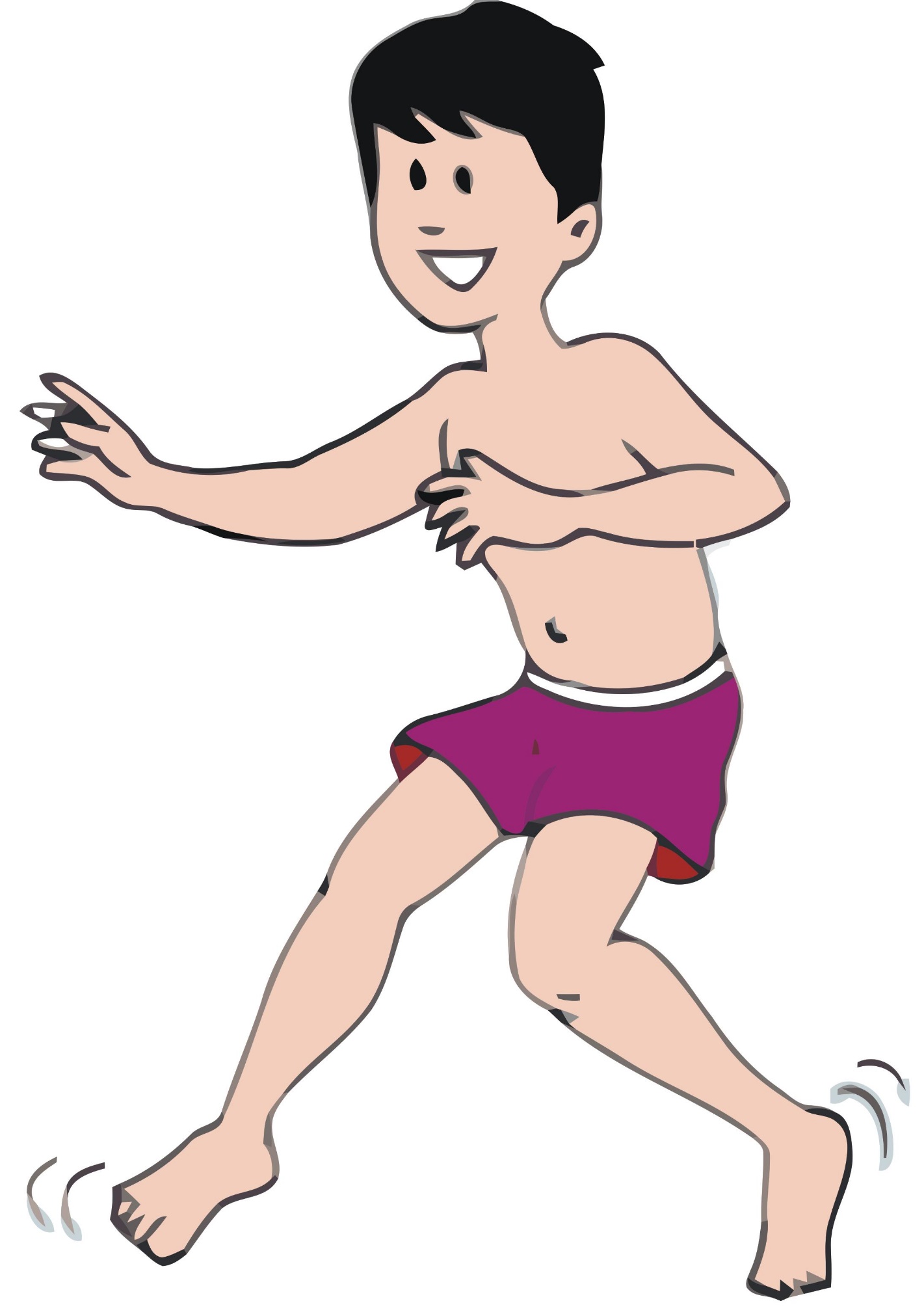 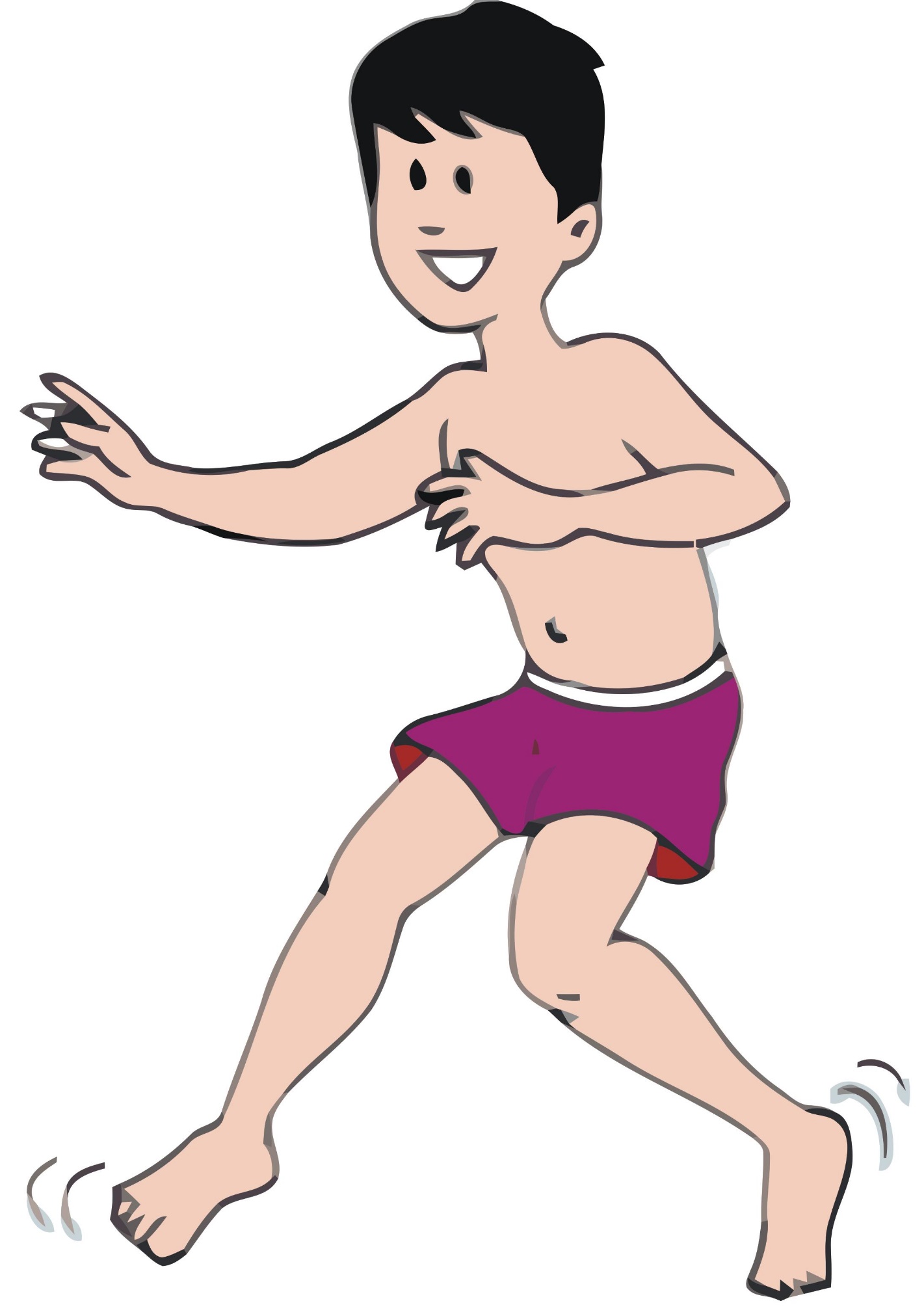 